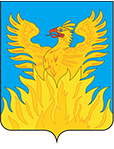 СОВЕТ ДЕПУТАТОВмуниципального образования «Городское поселение Воскресенск» Воскресенского муниципального района Московской области_____________________________________________Р Е Ш Е Н И Еот _30.09.16 г.__№ ___240/35___О внесении изменений и дополнений в решение Совета депутатов муниципального образования «Городское поселение Воскресенск» от 03.07.2015 № 124/16 «О размере платы за содержание и ремонт жилого помещения для граждан, проживающих на территории городского поселения Воскресенск Воскресенского муниципального района Московской области»            На основании Жилищного кодекса Российской Федерации, с учетом протеста Воскресенской городской прокуратуры от 25.07.2016 № 313-ж-2015 Совет депутатов муниципального образования «Городское поселение Воскресенск» Воскресенского муниципального района Московской области решил:     1. Внести в решение Совета депутатов муниципального образования «Городское поселение Воскресенск» от 03.07.2015 № 124/16 «О размере платы за содержание и ремонт жилого помещения для граждан, проживающих на территории городского поселения Воскресенск Воскресенского муниципального района Московской области» (далее – Решение) следующие изменения и дополнения:1.1. В названии решения и далее по всему тексту слова «платы за содержание и ремонт жилого помещения» в соответствующем падеже заменить словами «платы за содержание жилого помещения».1.2. Пункт 1 Решения и название приложения после слов «которые не приняли решение о выборе способа управления многоквартирным домом на территории городского поселения Воскресенск» дополнить словами «размер платы за содержание жилого помещения для собственников помещений в многоквартирных домах, не принявших на их общем собрании решения об установлении размера платы за содержание жилого помещения».     2. Разместить (опубликовать) настоящее решение на Официальном сайте Городского поселения Воскресенск, в соответствии с Уставом муниципального образования «Городское поселение Воскресенск» Воскресенского муниципального района Московской области.    3. Настоящее решение вступает в силу с момента размещения (опубликования) на официальном сайте Городского поселения Воскресенск, в соответствии с Уставом муниципального образования «Городское поселение Воскресенск» Воскресенского муниципального образования Московской области и распространяется на правоотношения, возникшие с 01.08.2015 г.   4. Контроль за исполнением настоящего решения возложить на председателя постоянной депутатской комиссии по коммунальному хозяйству, строительству, транспорту, связи, благоустройству и экологии Владовича А.С. и заместителя главы администрации городского поселения Воскресенск Баранова А.Е.Председатель Совета депутатовгородского поселения Воскресенск                                                       Ю.Н. РайхманГлава городского поселения Воскресенск                                           А.В. Квардаков